Быстрый соединитель SV 200Комплект поставки: 1 штукАссортимент: К
Номер артикула: 0055.0028Изготовитель: MAICO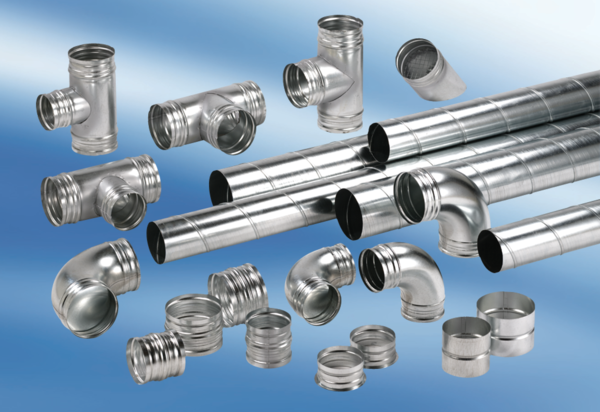 